Tisztelt Ingatlantulajdonos!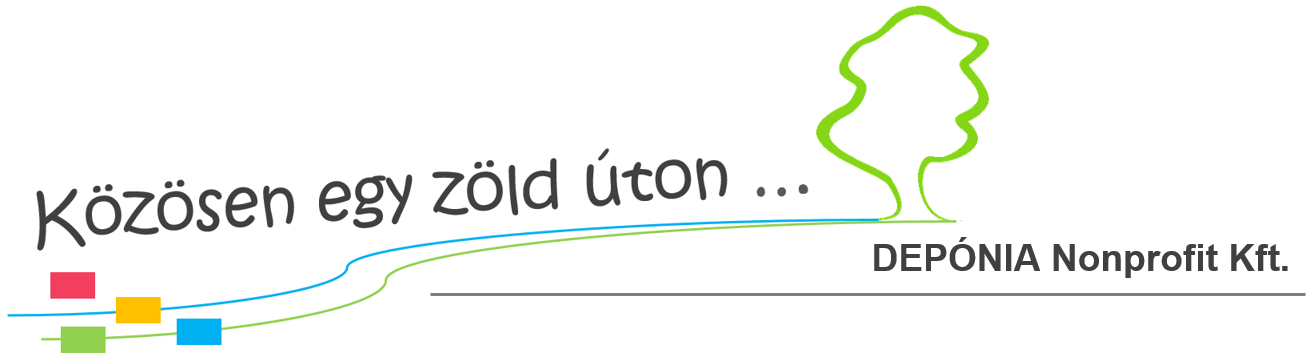 Amennyiben Ön nem szerepel a szelektív hulladékgyűjtő edény átvételére jogosultak listáján, vagy bármely adata eltér a listában szereplőtől, kérjük adategyeztetés céljából forduljon ügyfélszolgálatunkhoz, a járványügyi helyzet miatt elsősorban telefonon: Telefon: (22) 507-419/2-es gombvagy írásban az alábbi elérhetőségek egyikén:E-mail: ugyfel@deponia.huOnline ügyfélszolgálat: www.deponia.huLevélcím: 8000 Székesfehérvár, Sörház tér 3.Személyesen:Időpontfoglalással Ügyfélszolgálatunkon: Székesfehérvár, Sörház tér 3.	Nyitva tartás:			Hétfő: 13.00-16.00						Kedd: ZÁRVA	Szerda: 7.00-19.00	Csütörtök: 8.00-12.00	Péntek: ZÁRVAAz adatmódosítást követően az edény átvételének lehetőségéről az Ön által megadott elérhetőségen értesítjük, melyre az önkormányzat által lebonyolított edényosztást követően kerül sor.Az edény átvételéig a szelektív hulladékgyűjtés zsákos kihelyezéssel természetesen továbbra is igénybe vehető!Köszönjük együttműködését!DEPÓNIA NONPROFIT KFT.